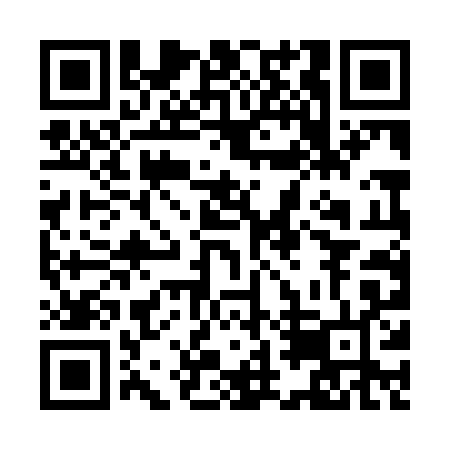 Prayer times for Ahmad Gabra, PakistanWed 1 May 2024 - Fri 31 May 2024High Latitude Method: Angle Based RulePrayer Calculation Method: University of Islamic SciencesAsar Calculation Method: ShafiPrayer times provided by https://www.salahtimes.comDateDayFajrSunriseDhuhrAsrMaghribIsha1Wed4:095:3512:143:506:548:202Thu4:075:3412:143:506:558:213Fri4:065:3312:143:506:558:224Sat4:055:3212:143:506:568:235Sun4:045:3212:143:506:568:246Mon4:035:3112:143:506:578:257Tue4:025:3012:143:506:588:268Wed4:015:2912:143:506:588:279Thu4:005:2812:143:506:598:2810Fri3:595:2812:143:497:008:2811Sat3:585:2712:143:497:008:2912Sun3:575:2612:143:497:018:3013Mon3:565:2612:143:497:028:3114Tue3:555:2512:143:497:028:3215Wed3:555:2512:143:497:038:3316Thu3:545:2412:143:497:038:3417Fri3:535:2312:143:497:048:3518Sat3:525:2312:143:497:058:3619Sun3:515:2212:143:497:058:3620Mon3:515:2212:143:497:068:3721Tue3:505:2112:143:497:078:3822Wed3:495:2112:143:497:078:3923Thu3:485:2012:143:497:088:4024Fri3:485:2012:143:497:088:4125Sat3:475:2012:143:497:098:4126Sun3:475:1912:143:497:098:4227Mon3:465:1912:143:497:108:4328Tue3:465:1912:143:507:118:4429Wed3:455:1812:153:507:118:4530Thu3:455:1812:153:507:128:4531Fri3:445:1812:153:507:128:46